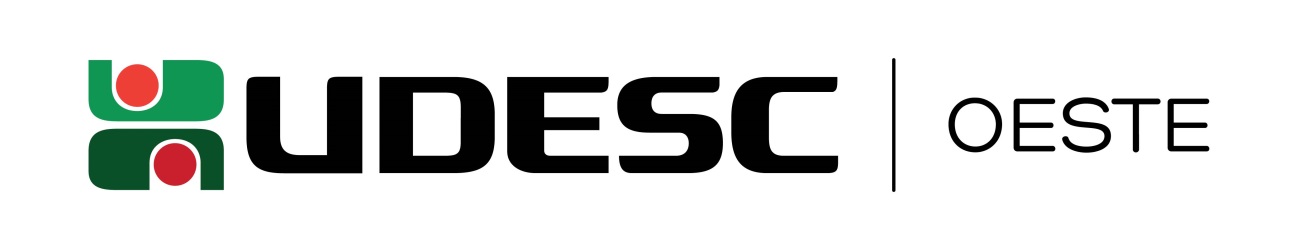 UNIVERSIDADE DO ESTADO DE SANTA CATARINAPROGRAMA DE PÓS-GRADUAÇÃO EM CIÊNCIA E TECNOLOGIA DE ALIMENTOS – PPGCTAPrédio das Usinas - CEP:  89870-000 Pinhalzinho – Santa Catarina - |cpgcta.ceo.udesc.br/ +55 (49) 2049-9599 E-mail – secretaria.ppgcta2016@outlook.com - ppgcta.ceo@udesc.br TECNOLOGIA DE CARNES, OVOS E DERIVADOSCódigo da disciplina:  16763Número de créditos: 3  (45 horas/aula )Ementa: Introdução; produção de carnes e ovos; bioquímica do músculo e transformação do músculo em carne; manejo pré-abate e qualidade da carne; análises físico-químicas de carnes e ovos; características qualitativas de ovos comerciais; processamento e industrialização de ovos; processamento de carnes e produtos cárneos; inovações no processamento de carnes. BIBLIOGRAFIA:GAVA, A. J. Tecnologia de alimentos. Nobel, 2008, 512 p.LAWRIE, R. A. Ciência da carne. 6 ed. Porto Alegre: Artmed, 2005.ORDÓÑEZ, A. Tecnologia de alimentos. Artmed, 2 ed., 2005, 279p.RAMOS, E. M.; GOMIDE, L. A. M. Avaliação da qualidade de carnes - Fundamentos e Metodologias. Ed. UFV, 2007, 599 p.SANTOS, I. F. dos; PARDI, M.C.; SOUZA, E. R. de; PARDI, H. S. Ciência, higiene e tecnologia da carne. 2. ed. rev. ampl. Goiânia: UFG, 2001.SHIMOKOMAKI, M. Atualidades em ciência e tecnologia de carnes. São Paulo: Varela, 2006.SILVA, D. J. Análise de alimentos (métodos químicos e biológicos). 2 ed. Viçosa, MG: UFV, 1998. 165p.TERRA, N. N.; TERRA, A. B. de M. Defeitos nos produtos cárneos: origens e soluções. São Paulo: Varela, 2004.TERRA, N. N. Apontamentos de tecnologia de carnes. São Leopoldo: Ed. Unisinos, 1998.